         СТРАНИЧКА СОЦИАЛЬНОГО ПЕДАГОГА 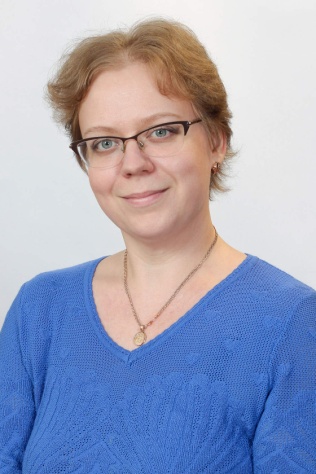 Профилактику противоправного поведения несовершеннолетних целесообразно начинать с младшего школьного возраста, поскольку именно в этом возрасте происходит формирование усвоение нравственных норм и правил поведения. Формирование нравственного поведения школьников в младшем школьном возрасте – это основа предупреждения асоциального поведения в будущем.В образовательном учреждении ГКОУ «Школа №107» действует программа “Профилактика безнадзорности, правонарушений и преступлений среди учащихся школы № 107 Ленинского района г. Нижнего Новгорода” на 2019-2022 уч. г.   Данная программа направлена на создание эффективной социально-педагогической системы работы, обеспечивающая формирование сопротивляемости детей с интеллектуальной недостаточностью негативным формам воздействия, способствующая   выработке основ социально-адекватного поведения. Программа предполагает использование профилактических социальных технологий и коррекционное воздействие на личность подростка с ОВЗ с целью его дальнейшей адаптации к жизни в обществе.Используются различные формы и методы работы:- беседа, рассказ, убеждение, разъяснение;- видеотеки;- художественное творчество;- анализ ситуаций-рассказов; - экскурсии в ЦВСНП (центр временного содержания несовершеннолетних правонарушителей);- ситуационные, ролевые игры;- моделирование нравственно-правовых ситуаций. 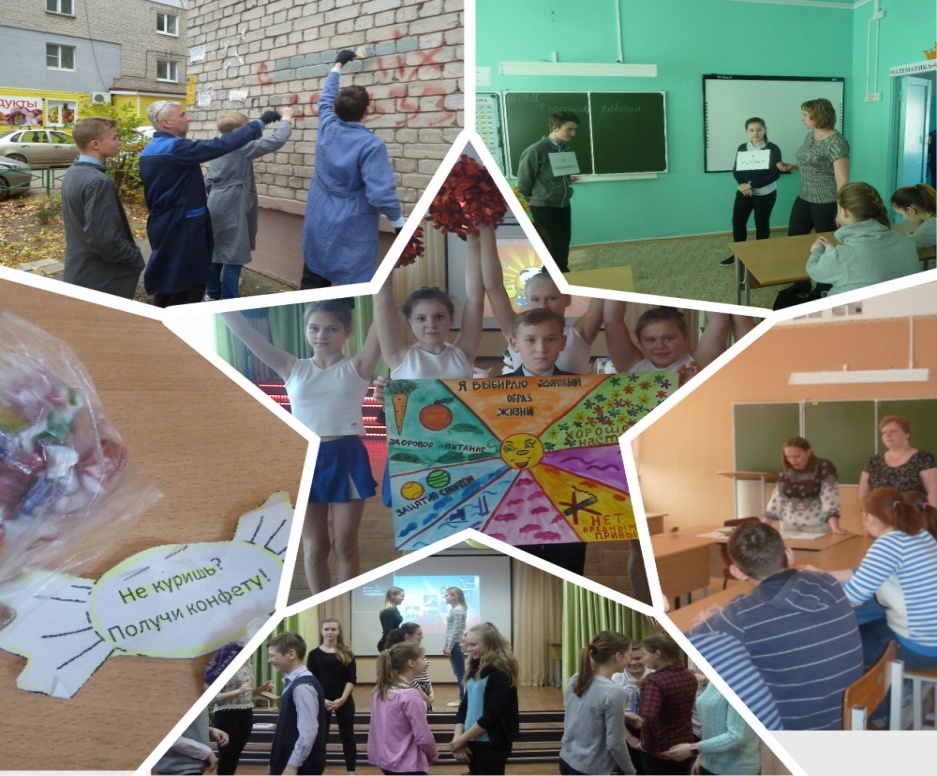 Организовано межведомственное взаимодействие со многими социальными институтами по защите и охране детства, профилактике асоциальных форм поведения детей и подростков, предупреждения правонарушений и преступлений.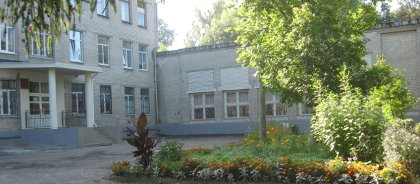 Для укрепления дисциплины, обеспечение защиты прав и интересов несовершеннолетних, оказание помощи семьям в обучении и воспитании детей организована работа Совета профилактики, института наставничества, родительского патруля, СШМ (служба школьной медиации).В соответствии  с планом работы Управления образования Ленинского района  школа ежегодно реализует различные мероприятия, направленных на пропаганду здорового образа жизни, усвоению нравственно-правовых норм и правил поведения, защите прав и интересов детей:- Месячники правовых знаний; - Тематическая акция «За здоровье и безопасность наших детей»; - Месячник толерантности; - Декада детей-инвалидов; - Декада Всероссийского дня борьбы со СПИДом; - Городская профилактическая акция «Нет жестокости и насилию в мире детства»  и другие.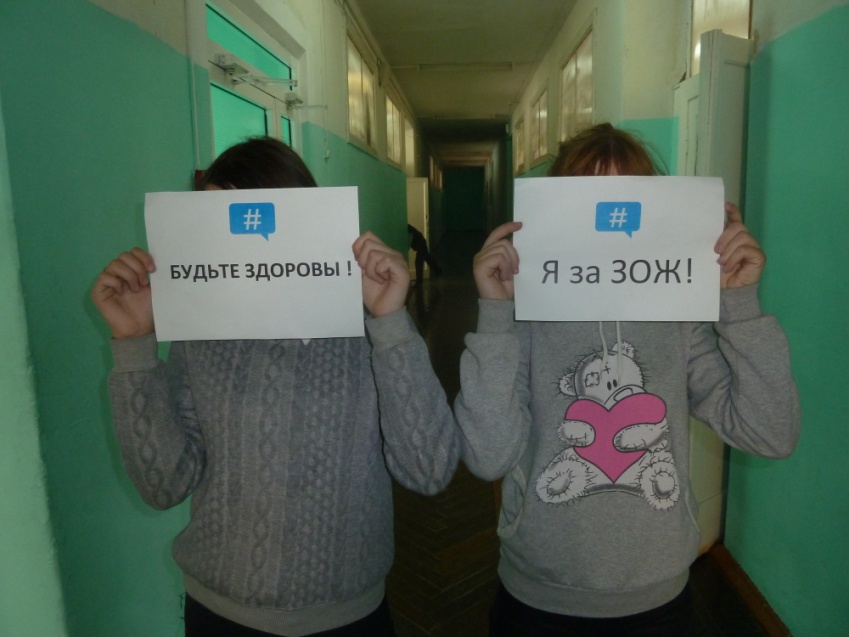 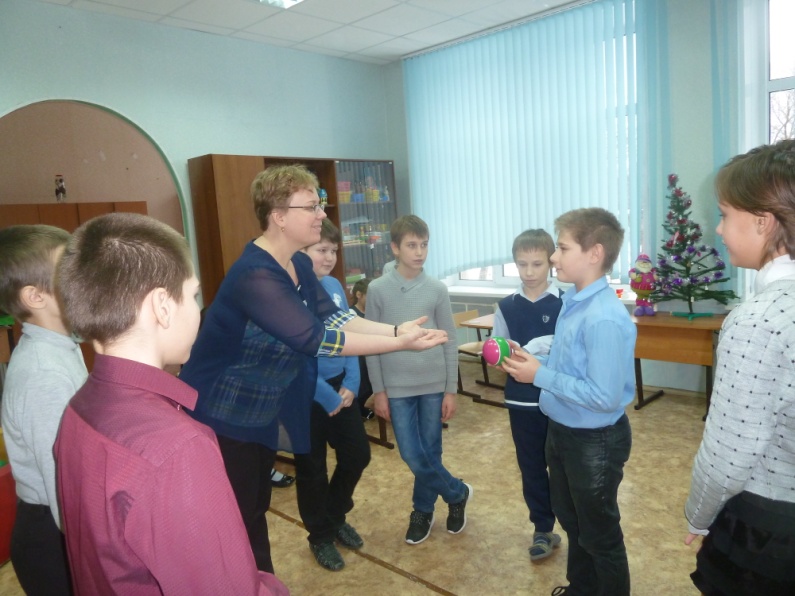 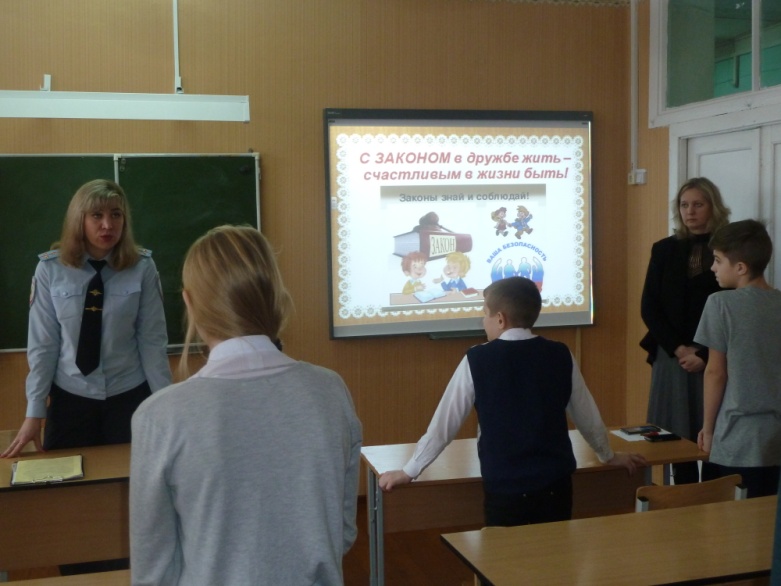 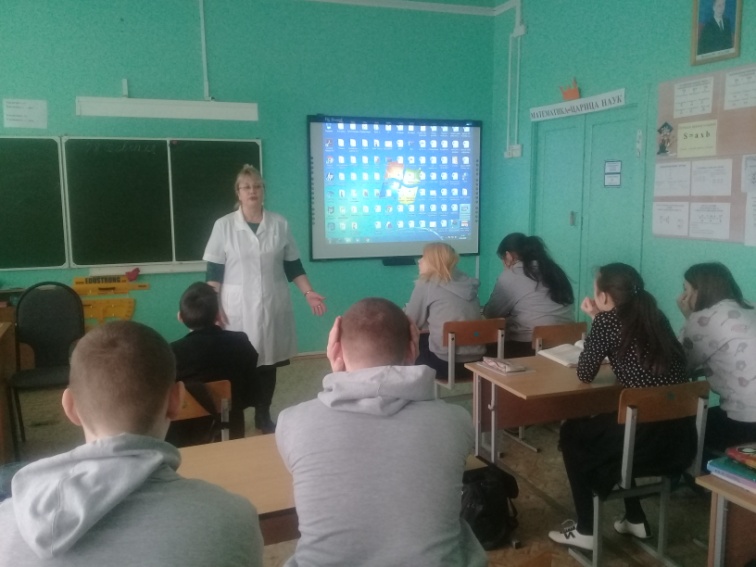 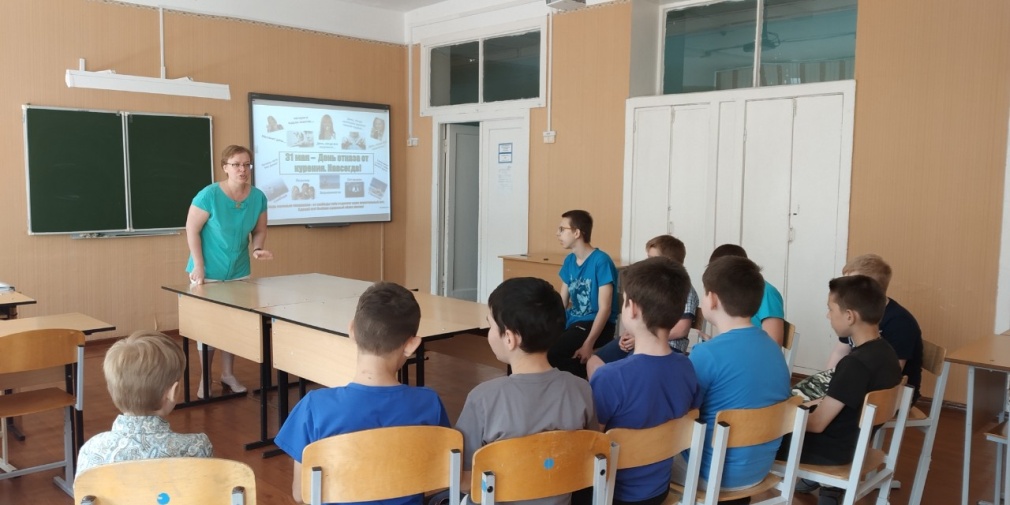 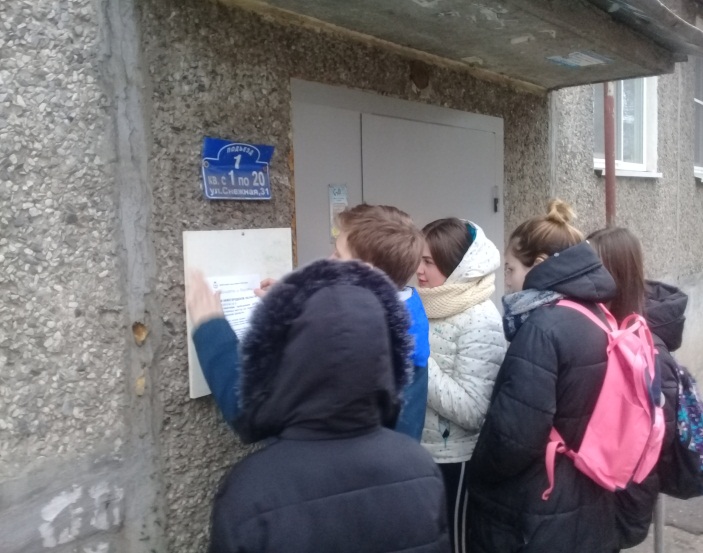 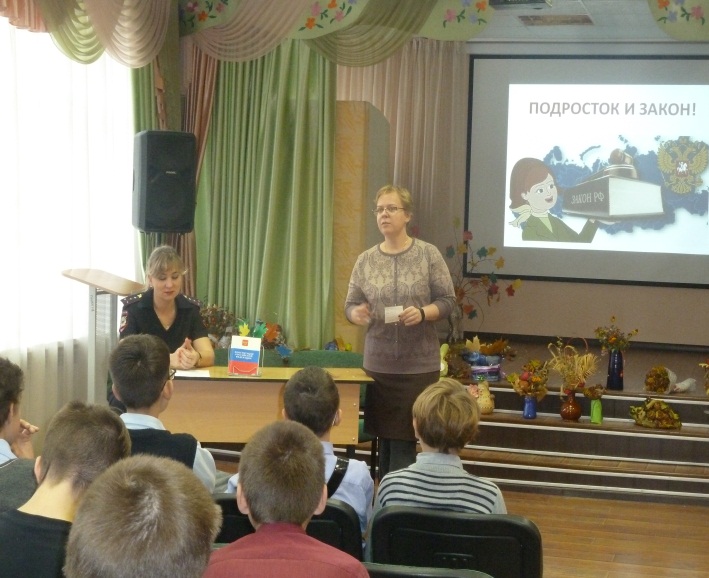 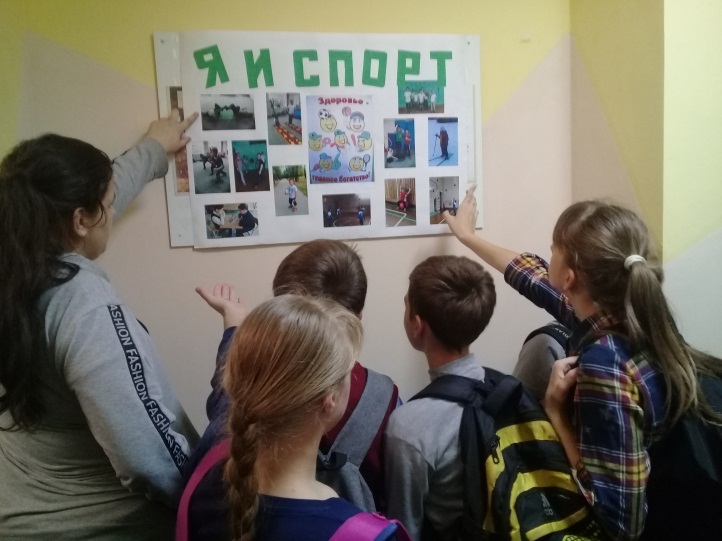 В течение учебного года проводится активная работа по реализации внеурочной деятельности, занятости обучающихся «группы риска», опекаемых и приемных детей в кружках и секциях. Работа по оздоровлению детей с ОВЗ проводятся в тесном контракте с районными детскими поликлиниками №18, №32. Оказывается содействие в курсе отдыха и оздоровления обучающихся в санаториях Нижегородской области.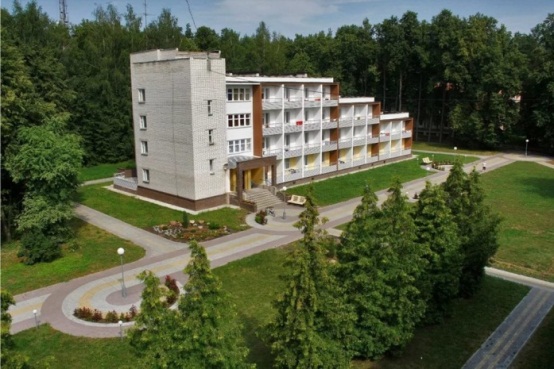 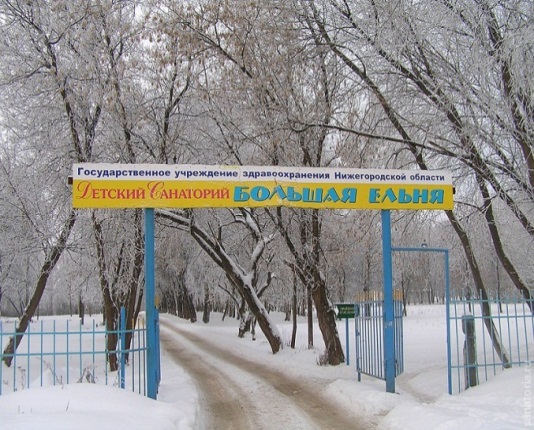 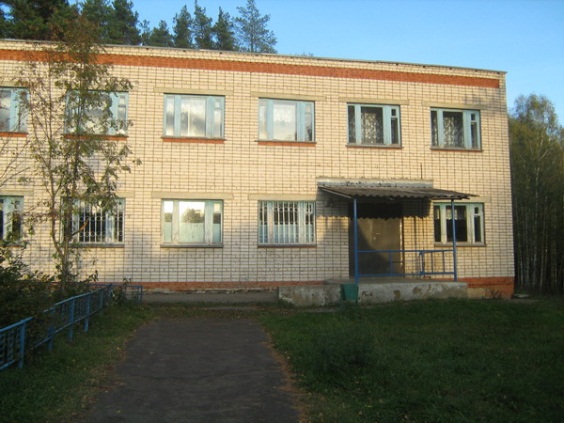 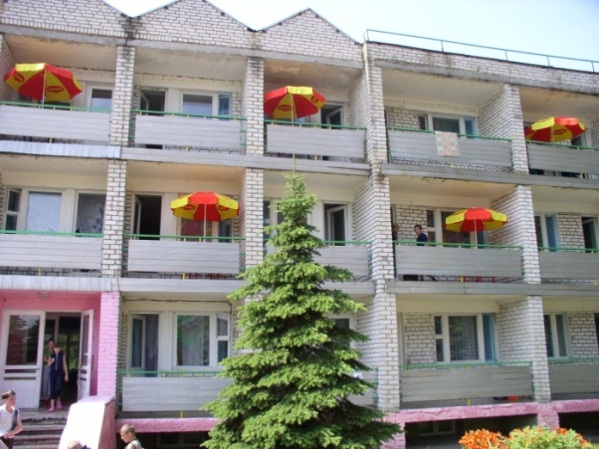 